ПОСТАНОВЛЕНИЕАДМИНИСТРАЦИИ КАРТАЛИНСКОГО МУНИЦИПАЛЬНОГО РАЙОНА25.11.2016 года № 717Об утверждении Порядка расчета нормативных затрат  на оказание государственных и муниципальных услуг, применяемых при расчете объема финансового обеспечения выполнения муниципального задания муниципального бюджетного учреждения «Многофункциональный центр предоставления государственных и муниципальных услуг» Карталинского муниципального района на 2017 год и плановый период 2018 и 2019 годовВ соответствии с абзацем вторым пункта 4 статьи 69.2 Бюджетного кодекса Российской Федерации, руководствуясь приказом Министерства экономического развития Российской Федерации от 01.10.2015 года № 727 «Об утверждении Общих требований к определению нормативных затрат на оказание государственных (муниципальных) услуг в сфере обеспечения предоставления государственных (муниципальных) услуг в многофункциональных центрах предоставления государственных и муниципальных услуг, применяемых при расчете объема субсидии на финансовое обеспечение выполнения государственного (муниципального) задания на оказание государственных (муниципальных) услуг (выполнение работ) государственным (муниципальным) учреждением», постановлением администрации Карталинского муниципального района от 25.11.2016 № 713 «Об утверждении Порядка формирования и финансового обеспечения выполнения муниципального задания в отношении муниципальных учреждений Карталинского муниципального района»,администрация Карталинского муниципального района ПОСТАНОВЛЯЕТ:1. Утвердить прилагаемый Порядок расчета нормативных затрат на оказание государственных и муниципальных услуг, применяемых при расчете объема финансового обеспечения выполнения муниципального задания муниципального бюджетного учреждения «Многофункциональный центр предоставления государственных и муниципальных услуг» Карталинского муниципального района на 2017 год и плановый период 2018 и 2019 годов.2. Постановление администрации Карталинского муниципального района от 30.09.2015 года № 830 «Об утверждении Порядка определения  нормативных затрат на оказание государственных и муниципальных услуг и нормативных затрат на содержание имущества муниципального бюджетного учреждения «Многофункциональный центр предоставления государственных и муниципальных услуг» Карталинского муниципального района» считать утратившим силу.3. Разместить настоящее постановление на официальном сайте администрации Карталинского муниципального района.4. Контроль за исполнением настоящего постановления возложить на первого заместителя главы Карталинского муниципального района    Бровкину С.Ю.Глава Карталинского муниципального района 							С.Н. ШулаевУТВЕРЖДЕНпостановлением администрацииКарталинского муниципального районаот 25.11.2016 года № 717Порядокрасчета нормативных затрат на оказание государственных и муниципальных услуг, применяемых при расчете объема финансового обеспечения выполнения муниципального задания муниципального бюджетного учреждения «Многофункциональный центр предоставления государственных и муниципальных услуг» Карталинского муниципального района на 2017 год и плановый период 2018 и 2019 годовI. Общие положения1. Настоящий Порядок расчета нормативных затрат на оказание государственных и муниципальных услуг, применяемых при расчете объема финансового обеспечения выполнения муниципального задания муниципального бюджетного учреждения «Многофункциональный центр предоставления государственных и муниципальных услуг» Карталинского муниципального района на 2017 год и плановый период 2018 и 2019 годов (далее именуется – Порядок) разработан в соответствии с положениями абзаца второго пункта 4 статьи 69.2 Бюджетного кодекса Российской Федерации, постановления администрации Карталинского муниципального района от 25.11.2016 года № 713 «Об утверждении Порядка формирования и финансового обеспечения выполнения муниципального задания в отношении муниципальных учреждений Карталинского муниципального района» и устанавливает правила определения нормативных затрат на оказание государственной (муниципальной) услуги в сфере обеспечения предоставления государственных (муниципальных) услуг в муниципальном бюджетном учреждении «Многофункциональный центр предоставления государственных и муниципальных услуг» Карталинского муниципального района (далее именуется – МБУ «МФЦ» Карталинского муниципального района), применяемых при расчете объема финансового обеспечения выполнения муниципального задания на оказание государственных (муниципальных) услуг (выполнение работ) муниципальным учреждением (далее именуются – нормативные затраты, муниципальное задание).2. Нормативные затраты на оказание государственной (муниципальной) услуги в сфере обеспечения предоставления государственных (муниципальных) услуг в МБУ «МФЦ» Карталинского муниципального района определяются: 1) исходя из содержащейся в базовом (отраслевом) перечне государственных   и   муниципальных   услуг   и   работ,   утвержденном Министерством экономического развития Российской Федерации по виду деятельности «Обеспечение предоставления государственных (муниципальных) услуг в многофункциональных центрах предоставления государственных (муниципальных) услуг» (далее именуется – базовый (отраслевой) перечень), информации о единице показателя, характеризующего объем государственной (муниципальной) услуги в сфере обеспечения предоставления государственных (муниципальных) услуг в МБУ «МФЦ» Карталинского    муниципального   района,   и   показателей,     отражающих  содержание и (или) условия (формы) оказания государственной (муниципальной) услуги в сфере обеспечения предоставления государственных (муниципальных) услуг в МБУ «МФЦ» Карталинского муниципального района (далее именуются – показатели отраслевой специфики);2) на основе базового норматива затрат на оказание государственной (муниципальной) услуги в сфере обеспечения предоставления государственных (муниципальных) услуг в многофункциональных центрах предоставления государственных и муниципальных услуг, корректирующих коэффициентов к базовому нормативу затрат на оказание государственной (муниципальной) услуги в сфере обеспечения предоставления государственных (муниципальных) услуг в многофункциональных центрах предоставления государственных и муниципальных услуг, определяемых в соответствии с порядками, принятыми Правительством Российской Федерации, высшим исполнительным органом государственной власти субъекта Российской Федерации, администрацией Карталинского муниципального района на основании пункта 4 статьи 69.2 Бюджетного кодекса Российской Федерации (далее именуются –  порядки, принятые на основании пункта 4 статьи 69.2 Бюджетного кодекса Российской Федерации), с соблюдением настоящих Правил.Нормативные затраты на оказание государственной (муниципальной) услуги в сфере обеспечения предоставления государственных (муниципальных) услуг в МБУ «МФЦ» Карталинского муниципального района, рассчитанные с соблюдением настоящих Правил, не могут приводить к превышению объема бюджетных ассигнований, предусмотренных  решением о бюджете на очередной финансовый год (очередной финансовый год и плановый период) на финансовое обеспечение выполнения государственного (муниципального) задания.3. Базовый норматив затрат на оказание государственной (муниципальной) услуги в сфере обеспечения предоставления государственных (муниципальных) услуг в МБУ «МФЦ» Карталинского муниципального района состоит из базового норматива затрат, непосредственно связанных с оказанием государственной (муниципальной) услуги в сфере обеспечения предоставления государственных (муниципальных) услуг в многофункциональных центрах предоставления государственных и муниципальных услуг, и базового норматива затрат на общехозяйственные нужды на оказание государственной (муниципальной) услуги в сфере обеспечения предоставления государственных (муниципальных) услуг в многофункциональных центрах предоставления государственных и муниципальных услуг.4. В базовый норматив затрат, непосредственно связанных с оказанием государственной (муниципальной) услуги в сфере обеспечения предоставления государственных  (муниципальных) услуг в МБУ «МФЦ»Карталинского муниципального района, включаются:1) затраты на оплату труда с начислениями на выплаты по оплате труда работников, непосредственно связанных с оказанием государственной  (муниципальной) услуги в сфере обеспечения предоставления государственных (муниципальных) услуг в МБУ «МФЦ» Карталинского муниципального района, включая страховые взносы в Пенсионный фонд Российской Федерации, Фонд социального страхования Российской Федерации и Федеральный фонд обязательного медицинского страхования, страховые взносы на обязательное социальное страхование от несчастных случаев на производстве и профессиональных заболеваний, в соответствии с трудовым законодательством Российской Федерации и иными нормативными правовыми актами, содержащими нормы трудового права (далее именуются – начисления на выплаты по оплате труда);2) затраты на приобретение материальных запасов, особо ценного движимого имущества, программного обеспечения и расходных материалов потребляемых (используемых) в процессе оказания государственной (муниципальной) услуги в сфере обеспечения предоставления государственных (муниципальных) услуг в МБУ «МФЦ» Карталинского муниципального района с учетом срока полезного использования (в том числе затраты на арендные платежи);3) иные затраты, непосредственно связанные с оказанием государственной (муниципальной) услуги в сфере обеспечения предоставления государственных (муниципальных) услуг в МБУ «МФЦ» Карталинского муниципального района.5. В базовый норматив затрат на общехозяйственные нужды на оказание государственной (муниципальной) услуги в сфере обеспечения предоставления государственных (муниципальных) услуг в МБУ «МФЦ» Карталинского муниципального района включаются:1) затраты на коммунальные услуги;2) затраты на содержание объектов недвижимого имущества, необходимых для выполнения государственного (муниципального) задания и для общехозяйственных нужд, в том числе на основании договора аренды (финансовой аренды) или договора безвозмездного пользования (далее именуется – имущество, необходимое для выполнения государственного (муниципального) задания (в том числе затраты на арендные платежи);3) затраты на содержание объектов особо ценного движимого имущества, необходимого для выполнения государственного (муниципального) задания (в том числе затраты на арендные платежи);4) затраты на приобретение услуг связи;5) затраты на приобретение транспортных услуг;6) затраты на оплату труда с начислениями на выплаты по оплате труда работников, которые не принимают непосредственного участия в оказании государственной (муниципальной) услуги в сфере обеспечения предоставления государственных (муниципальных) услуг в МБУ «МФЦ» Карталинского муниципального района;7) затраты на курьерскую доставку документов;8) затраты на прочие общехозяйственные нужды.6. Корректирующие коэффициенты к базовому нормативу затрат на оказание государственной (муниципальной) услуги в сфере обеспечения предоставления государственных(муниципальных) услуг в МБУ «МФЦ» Карталинского муниципального района, применяемые при расчете нормативных затрат на оказание государственной (муниципальной) услуги в сфере обеспечения предоставления государственных (муниципальных) услуг в многофункциональных центрах предоставления государственных и муниципальных услуг, состоят из:1) территориального корректирующего коэффициента, включающего территориальный корректирующий коэффициент на оплату труда с начислениями на выплаты по оплате труда и территориальный корректирующий коэффициент на коммунальные услуги и на содержание недвижимого имущества;2) отраслевого корректирующего коэффициента к базовому нормативу затрат, отражающего отраслевую специфику государственной (муниципальной) услуги в сфере обеспечения предоставления государственных (муниципальных) услуг в МБУ «МФЦ» Карталинского муниципального района.7. При определении базового норматива затрат рассчитываются затраты, необходимые для оказания государственной (муниципальной) услуги в сфере обеспечения предоставления государственных (муниципальных) услуг в МБУ «МФЦ» Карталинского муниципального района, с соблюдением показателей качества оказания государственной (муниципальной) услуги в сфере обеспечения предоставления государственных (муниципальных) услуг в МБУ «МФЦ» Карталинского муниципального района, а также показателей отраслевой специфики, отраслевой корректирующий коэффициент при которых принимает значение равное «1».8. При определении базового норматива затрат на оказание государственной (муниципальной) услуги в сфере обеспечения предоставления государственных (муниципальных) услуг в МБУ «МФЦ» Карталинского муниципального района применяются нормы, выраженные в натуральных показателях (рабочее время работников, материальные запасы, особо ценное движимое имущество, топливо, электроэнергия и другие ресурсы, используемые для оказания государственной (муниципальной) услуги в сфере обеспечения предоставления государственных (муниципальных) услуг в МБУ «МФЦ» Карталинского муниципального района) (далее именуются – нормы, выраженные в натуральных показателях), установленные нормативными правовыми (муниципальными правовыми) актами, а также межгосударственными, национальными (государственными) стандартами Российской Федерации, строительными нормами и правилами, санитарными   нормами   и    правилами,     стандартами,     порядками     и   регламентами оказания   государственной (муниципальной) услуги в сфере обеспечения предоставления государственных (муниципальных) услуг в многофункциональных центрах предоставления государственных и муниципальных услуг (далее именуется – стандарт оказания услуги).При отсутствии норм, выраженных в натуральных показателях, установленных стандартом оказания услуги, в отношении государственной услуги в сфере обеспечения предоставления государственных (муниципальных) услуг в многофункциональных центрах предоставления государственных и муниципальных услуг, нормы, выраженные в натуральных показателях, определяются на основе анализа и усреднения показателей деятельности федерального государственного учреждения, которое имеет минимальный объем затрат на оказание единицы государственной услуги в сфере обеспечения предоставления государственных (муниципальных) услуг в МБУ «МФЦ» Карталинского муниципального района при выполнении требований к качеству оказания государственной услуги в сфере обеспечения предоставления государственных (муниципальных) услуг в МБУ «МФЦ» Карталинского муниципального района, отраженных в базовом (отраслевом) перечне (далее именуется – метод наиболее эффективного учреждения), либо на основе медианного значения по государственным учреждениям, оказывающим государственную услугу в сфере обеспечения предоставления государственных (муниципальных) услуг в МБУ «МФЦ» Карталинского муниципального района (далее именуется – медианный метод).Высший исполнительный орган государственной власти субъекта Российской Федерации (местная администрация) при отсутствии норм, выраженных в натуральных показателях, установленных стандартом оказания услуги, использует методы, указанные в абзаце втором настоящего пункта, либо устанавливает правила определения норм, выраженных в натуральных показателях, отличные от метода, указанного в абзаце втором настоящего пункта, в соответствии с порядком, принятым высшим исполнительным органом государственной власти субъекта Российской Федерации (местной администрацией) (далее именуется –  иной метод).Значения норм, выраженных в натуральных показателях, установленных стандартом оказания услуги, либо методом наиболее эффективного учреждения, либо медианным методом, либо иным методом (далее именуется - натуральная норма), необходимых для определения базового норматива затрат на оказание государственной (муниципальной) услуги в сфере обеспечения предоставления государственных (муниципальных) услуг в многофункциональных центрах предоставления государственных и муниципальных услуг, определяются по каждой государственной (муниципальной) услуге в сфере обеспечения предоставления государственных (муниципальных) услуг в МБУ «МФЦ» Карталинского муниципального района с указанием ее наименования и уникального номера реестровой записи из базового (отраслевого) перечня.9. Значения базового норматива затрат на оказание государственной (муниципальной) услуги в сфере обеспечения предоставления государственных (муниципальных) услуг в МБУ «МФЦ» Карталинского муниципального района и корректирующих коэффициентов к базовому нормативу затрат на оказание государственной (муниципальной) услуги в сфере обеспечения предоставления государственных (муниципальных) услуг в МБУ «МФЦ» Карталинского муниципального района утверждаются в соответствии с порядками, принятыми на основании пункта 4 статьи 69.2 Бюджетного кодекса Российской Федерации, с учетом положений              пунктов 10, 11 главы I настоящего Порядка.10. Значение базового норматива затрат на оказание государственной (муниципальной) услуги в сфере обеспечения предоставления государственных (муниципальных) услуг в МБУ «МФЦ» Карталинского муниципального района с указанием ее наименования и уникального номера реестровой записи из базового (отраслевого) перечня, утверждается общей суммой, в том числе в разрезе:1) суммы затрат на оплату труда с начислениями на выплаты по оплате труда работников, непосредственно связанных с оказанием государственной (муниципальной) услуги в сфере обеспечения предоставления государственных (муниципальных) услуг в МБУ «МФЦ» Карталинского муниципального района;2) суммы затрат на коммунальные услуги и содержание объектов недвижимого имущества, необходимого для выполнения государственного (муниципального) задания (в том числе затраты на арендные платежи).При утверждении значения базового норматива затрат на оказание государственной (муниципальной) услуги в сфере обеспечения предоставления государственных (муниципальных) услуг в многофункциональных центрах предоставления государственных и муниципальных услуг, оказываемой МБУ «МФЦ» Карталинского муниципального района, указывается информация о натуральных нормах, необходимых для определения базового норматива затрат на оказание государственной (муниципальной) услуги в сфере обеспечения предоставления государственных (муниципальных) услуг в МБУ «МФЦ» Карталинского муниципального района, включающая наименование натуральной нормы, ее значение и источник указанного значения (нормативный правовой акт (вид, дата, номер), утверждающий стандарт оказания услуги в сфере обеспечения предоставления государственных (муниципальных) услуг в многофункциональных центрах предоставления государственных и муниципальных услуг, а при его отсутствии слова «Метод наиболее эффективного учреждения» либо слова «Медианный метод», либо слова «Иной метод»), в соответствии с порядком, принятым администрацией Карталинского муниципального района.11. Значение отраслевого корректирующего коэффициента утверждается по каждой государственной (муниципальной) услуге в сфере обеспечения   предоставления   государственных   (муниципальных)   услуг в многофункциональных центрах предоставления государственных и муниципальных услуг с указанием ее наименования и уникального номера реестровой записи из базового (отраслевого) перечня, а также наименования показателя отраслевой специфики.12. Администрация Карталинского муниципального района применяет порядок расчета нормативных затрат на оказание государственной услуги в сфере обеспечения предоставления государственных (муниципальных) услуг в многофункциональных центрах предоставления государственных и муниципальных услуг государственными учреждениями, установленный в соответствии с положениями главы II настоящего Порядка, либо порядок расчета нормативных затрат на оказание государственной (муниципальной)  услуги в сфере обеспечения предоставления государственных (муниципальных) услуг в многофункциональных центрах предоставления государственных и муниципальных услуг муниципальными учреждениями, установленный высшим исполнительным органом государственной власти субъекта Российской Федерации на основании пункта 4 статьи 69.2 Бюджетного кодекса Российской Федерации с соблюдением положений, определенных главой I настоящего Порядка.II. Порядок расчета нормативных затрат на оказание государственной услуги в сфере обеспечения предоставления государственных (муниципальных) услуг в многофункциональных центрах предоставления государственных и муниципальных услуг, применяемых при расчете объема финансового обеспечения выполнения муниципального задания13. Нормативные затраты на оказание i-ой государственной услуги в сфере обеспечения предоставления государственных (муниципальных) услуг в многофункциональных центрах предоставления государственных и муниципальных услуг (Ni ) (далее именуется - i-ая государственная услуга) рассчитываются по следующей формуле:, где: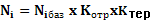 Niбаз - базовый норматив затрат на оказание i-ой государственной услуги;Котр - отраслевой корректирующий коэффициент;Ктер- территориальный корректирующий коэффициент.Базовый норматив затрат на оказание i-ой государственной услуги (Niбаз) рассчитывается по следующей формуле: , где;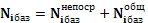 - базовый норматив затрат, непосредственно связанных с оказанием i-ой государственной услуги;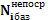 - базовый норматив затрат на общехозяйственные нужды на оказание i-ой государственной услуги.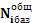 14. Базовый норматив затрат, непосредственно связанных с оказанием i-ой государственной услуги, рассчитывается по следующей формуле: , где;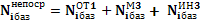 - затраты на оплату труда с начислениями на выплаты по оплате труда работников, непосредственно связанных с оказанием i-ой государственной услуги;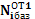  - затраты на приобретение материальных запасов и особо ценного движимого имущества, потребляемых (используемых) в процессе оказания              i-ой государственной услуги с учетом срока полезного использования (в том числе затраты на арендные платежи);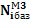 - иные затраты, непосредственно связанные с оказанием i-ой государственной услуги.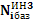 15. Затраты на оплату труда с начислениями на выплаты по оплате труда работников, непосредственно связанных с оказанием i-ой государственной услуги (), рассчитываются по следующей формуле:, где;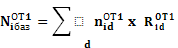 - значение натуральной нормы рабочего времени, затрачиваемого d-ым работником, непосредственно связанным с оказанием i-ой государственной услуги, на оказание i-ой государственной услуги;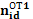  - размер повременной (часовой, дневной, месячной, годовой) оплаты труда (с учетом окладов (должностных окладов), ставок заработной платы, выплат компенсационного и стимулирующего характера) с начислениями на выплаты по оплате труда d-oгo работника, непосредственно связанного с оказанием i-ой государственной услуги.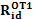 Размер повременной (часовой, дневной, месячной, годовой) оплаты труда с начислениями на выплаты по оплате труда d-oгo работника, непосредственно связанного с оказанием i-ой государственной услуги, определяется исходя из годового фонда оплаты труда и годового фонда рабочего времени указанного работника с учетом применяемого при формировании проекта федерального закона о федеральном бюджете на очередной финансовый год и плановый период прогнозного индекса потребительских цен на конец соответствующего финансового года, определяемого в соответствии с прогнозом социально-экономического развития, разрабатываемым согласно статье 173 Бюджетного кодекса Российской Федерации.Годовой фонд оплаты труда и годовой фонд рабочего времени d-oгo работника, непосредственно связанного с оказанием i-ой государственной услуги, определяются в соответствии со значениями натуральных норм, применяемых согласно положениям пункта 8 главы I настоящего Порядка.16. Затраты на приобретение материальных запасов, особо ценного движимого имущества, программного обеспечения, расходных материалов, потребляемых (используемых) в процессе оказания i-ой государственной услуги с учетом срока полезного использования (в том числе затраты на арендные платежи), в соответствии со значениями натуральных норм, определенных согласно пункту 8 главы I настоящего Порядка, рассчитываются по следующей формуле:, где: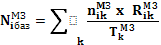  - значение натуральной нормы k-ого вида материального запаса, особо ценного движимого имущества, программного обеспечения, расходного материала, непосредственно используемого в процессе оказания i-ой государственной услуги;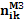 - стоимость k-ого вида материального запаса, особо ценного движимого имущества, программного обеспечения, расходного материала, непосредственно используемого в процессе оказания i-ой государственной услуги, в соответствующем финансовом году;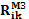  - срок полезного использования k-ого вида материального запаса, особо ценного движимого имущества, программного обеспечения, расходного материала.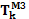 Стоимость k-ого вида материального запаса, особо ценного движимого имущества, непосредственно используемого в процессе оказания i-ой государственной услуги, определяется в соответствии с положениями    пункта 27 главы II настоящего Порядка.17. Иные затраты, непосредственно связанные с оказанием
i-ой государственной услуги, в соответствии со значениями натуральных норм, определенных согласно пункту 8 главы I настоящего Порядка,
рассчитываются по следующей формуле: , где: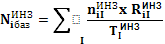 - значение натуральной нормы 1-ого вида, непосредственно используемой в процессе оказания i-ой государственной услуги и не учтенной в затратах на оплату труда с начислениями на выплаты по оплате труда работников, непосредственно связанных с оказанием i-ой государственной услуги, и затратах на приобретение материальных запасов и особо ценного движимого имущества, потребляемых (используемых) в процессе оказания i-ой государственной услуги с учетом срока полезного использования (в том числе затраты на арендные платежи) (далее именуется – иная натуральная норма, непосредственно используемая в процессе оказания i-ой государственной услуги);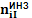  - стоимость 1-ой иной натуральной нормы, непосредственно используемой в процессе оказания i-ой государственной услуги, в соответствующем финансовом году;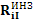  – срок полезного использования 1-ой иной натуральной нормы, непосредственно используемой в процессе оказания i-ой государственной услуги.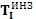 Стоимость 1-ой иной натуральной нормы, непосредственно используемой в процессе оказания i-ой государственной услуги, определяется в соответствии с положениями пункта 27 главы II настоящего Порядка.	18.	Базовый норматив затрат на общехозяйственные нужды на оказание i-ой государственной услуги (рассчитывается по следующей формуле: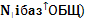 , где: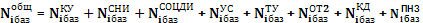 - затраты на коммунальные услуги для i-ой государственной услуги;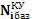 - затраты на содержание объектов недвижимого имущества, необходимого для выполнения государственного задания (в том числе затраты на арендные платежи);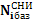 - затраты на содержание объектов особо ценного движимого имущества, необходимого для выполнения государственного задания (в том числе затраты на арендные платежи);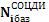 - затраты на приобретение услуг связи для i-ой государственной услуги;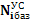 - затраты на приобретение транспортных услуг для i-ой государственной услуги;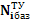 - затраты на оплату труда с начислениями на выплаты по оплате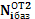 труда  работников,   которые  не  принимают  непосредственного  участия в оказании i-ой государственной услуги;  - затраты на курьерскую доставку документов при предоставлении в оказании i-ой государственной услуги;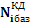 - затраты на прочие общехозяйственные нужды на оказание i-ой государственной услуги.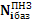 Стоимость (цена, тариф) работ (услуг), учитываемых при определении базового норматива затрат на общехозяйственные нужды на оказание i-ой государственной услуги (,определяется в соответствии с положениями пункта 27 главы II настоящего Порядка.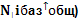 19. Затраты на коммунальные услуги для i-ой государственной услуги рассчитываются по следующей формуле:, где: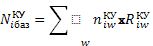 - значение натуральной нормы потребления (расхода) w-ой коммунальной услуги, учитываемой при расчете базового норматива затрат на общехозяйственные нужды на оказание i-ой государственной услуги (далее именуется – натуральная норма потребления (расхода) коммунальной услуги);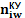 - стоимость (цена, тариф) w-ой коммунальной услуги, учитываемой при расчете базового норматива затрат на общехозяйственные нужды на оказание i-ой государственной услуги, в соответствующем финансовом году.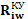 Стоимость (цена, тариф) w-ой коммунальной услуги, учитываемой при расчете базового норматива затрат на общехозяйственные нужды на оказание i-ой государственной услуги, определяется в соответствии с положениями пункта 27 главы II настоящего Порядка.В составе затрат на коммунальные услуги для i-ой государственной услуги учитываются следующие натуральные нормы потребления (расхода) коммунальных услуг, определенные согласно пункту 8 главы I настоящего Порядка, в том числе:газа и иного вида топлива;электроэнергии;теплоэнергии на отопление зданий, помещений и сооружений;горячей воды;холодного водоснабжения;водоотведения;других видов коммунальных услуг.В случае заключения энергосервисного договора (контракта) дополнительно к указанным затратам включаются нормативные затраты на оплату исполнения энергосервисного договора (контракта), на величину которых снижаются нормативные затраты по видам энергетических ресурсов.Нормативные затраты на оплату исполнения энергосервисного договора (контракта) рассчитываются как процент от достигнутого размера экономии соответствующих расходов учреждения, определенный условиями энергосервисного договора (контракта).20. Затраты на содержание объектов недвижимого имущества, необходимого для выполнения государственного задания (в том числе затраты на арендные платежи), рассчитываются по формуле:, где: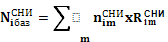 - значение натуральной нормы потребления m-ого вида работ/услуг по содержанию объектов недвижимого имущества, учитываемой при расчете базового норматива затрат на общехозяйственные нужды на оказание i-ой государственной услуги (далее именуется – натуральная норма потребления вида работ (услуг) по содержанию объектов недвижимого имущества);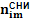 - стоимость (цена, тариф) m-ого вида работ (услуг) по содержанию объектов недвижимого имущества, учитываемого при расчете базового норматива затрат на общехозяйственные нужды на оказание i-ой государственной услуги, в соответствующем финансовом году.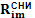 Стоимость (цена, тариф) m-ого вида работ (услуг) по содержанию объектов недвижимого имущества, учитываемого при расчете базового норматива затрат на общехозяйственные нужды на оказание i-ой государственной услуги, определяется в соответствии с положениями           пункта 27 главы II настоящего Порядка.В составе затрат на содержание объектов недвижимого имущества, необходимого для выполнения государственного задания (в том числе затраты на арендные платежи), учитываются следующие натуральные нормы потребления вида работ (услуг) по содержанию объектов недвижимого имущества в соответствии со значениями натуральных норм, определенных согласно пункту 8 главы I настоящего Порядка, в том числе:- на техническое обслуживание и регламентно-профилактический ремонт систем охранно-тревожной сигнализации;- на проведение текущего ремонта;на содержание прилегающей территории;на обслуживание и уборку помещения;на вывоз твердых бытовых отходов;на техническое обслуживание и регламентно-профилактический ремонт лифтов;на техническое обслуживание и регламентно-профилактический ремонт водонапорной	насосной станции хозяйственно-питьевого и противопожарного водоснабжения;на техническое обслуживание и регламентно-профилактический ремонт водонапорной насосной станции пожаротушения;на техническое обслуживание и регламентно-профилактический ремонт отопительной системы, в том числе на подготовку отопительной системы к зимнему сезону, индивидуального теплового пункта;на техническое обслуживание и регламентно-профилактический ремонт электрооборудования (электроподстанций, трансформаторных подстанций, электрощитовых) административного здания (помещения);на другие виды работ (услуг) по содержанию объектов недвижимого имущества.21. Затраты на содержание объектов особо ценного движимого имущества, необходимого для выполнения государственного задания, рассчитываются по формуле:, где: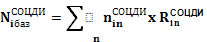 - значение натуральной нормы потребления n-ого вида работ (услуг) по содержанию объектов особо ценного движимого имущества, учитываемой при расчете базового норматива затрат на общехозяйственные нужды на оказание i-ой государственной услуги (далее именуется –  натуральная норма потребления вида работ (услуг) по содержанию объектов особо ценного движимого имущества);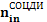  - стоимость (цена, тариф) n-ого вида работ (услуг) по содержанию объектов особо ценного движимого имущества, учитываемого при расчете базового норматива затрат на общехозяйственные нужды на оказание i-ой государственной услуги, в соответствующем финансовом году.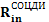 Стоимость (цена, тариф) n-ого вида работ (услуг) по содержанию объектов особо ценного движимого имущества, учитываемого при расчете базового норматива затрат на общехозяйственные нужды на оказание i-ой государственной услуги, определяется в соответствии с положениями           пункта 27 главы II настоящего Порядка.В составе затрат на содержание объектов особо ценного движимого имущества, необходимого для выполнения государственного задания, учитываются следующие натуральные нормы потребления вида работ (услуг) по содержанию объектов особо ценного движимого имущества в соответствии со значениями натуральных норм, определенных согласно пункту 8 главы I настоящего Порядка, в том числе:на техническое обслуживание и ремонт транспортных средств;на техническое обслуживание и регламентно-профилактический ремонт дизельных генераторных установок;на техническое обслуживание и регламентно-профилактический ремонт системы газового пожаротушения и систем пожарной сигнализации;на техническое обслуживание и регламентно-профилактический ремонт систем кондиционирования и вентиляции;на техническое обслуживание и регламентно-профилактический ремонт систем контроля и управления доступом;на техническое обслуживание и регламентно-профилактический ремонт систем автоматического диспетчерского управления;на техническое обслуживание и регламентно-профилактический ремонт систем видеонаблюдения;на другие виды работ (услуг) по содержанию объектов особо ценного движимого имущества.22.   Затраты на приобретение услуг связи для i-ой государственной услуги рассчитываются по следующей формуле:, где: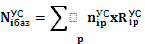 - значение натуральной нормы потребления р-ой услуги связи, учитываемой при расчете базового норматива затрат на общехозяйственные нужды на оказание i-ой государственной услуги (далее именуется – натуральная норма потребления услуги связи);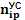 - стоимость (цена, тариф) р-ой услуги  связи,  учитываемой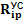 при расчете базового норматива затрат на общехозяйственные нужды на оказание i-ой государственной услуги, в соответствующем финансовом году.Стоимость (цена, тариф) р-ой услуги связи, учитываемой при расчете базового норматива затрат на общехозяйственные нужды на оказание i-ой государственной услуги, определяется в соответствии с положениями         пункта 27 главы II настоящего Порядка.В составе затрат на приобретение услуг связи для i-ой государственной услуги учитываются следующие натуральные нормы потребления услуг связи в соответствии со значениями натуральных норм, определенных согласно пункту 8 главы I настоящего Порядка, в том числе:стационарной связи;сотовой связи;подключения к информационно-телекоммуникационной сети «Интернет» для планшетного компьютера;подключения к информационно-телекоммуникационной сети «Интернет» для стационарного компьютера;иных услуг связи.23. Затраты на приобретение транспортных услуг для i-ой государственной услуги рассчитываются по следующей формуле:, где: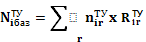 - значение натуральной нормы потребления r-ой транспортной услуги, учитываемой при расчете базового норматива затрат на общехозяйственные нужды на оказание i-ой государственной услуги (далее именуется – натуральная норма потребления транспортной услуги);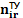 - стоимость (цена, тариф) r-ой транспортной услуги, учитываемой при расчете базового норматива затрат на общехозяйственные нужды на оказание i-ой государственной услуги, в соответствующем финансовом году.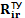 Стоимость (цена, тариф) г-ой транспортной услуги, учитываемой при расчете базового норматива затрат на общехозяйственные нужды на оказание i-ой государственной услуги, определяется в соответствии с положениями пункта 27 главы II настоящего Порядка.В составе затрат на приобретение транспортных услуг для i-ой государственной услуги учитываются следующие натуральные нормы потребления транспортных услуг в соответствии со значениями натуральных норм, определенных согласно пункту 8 главы I настоящего Порядка, в том числе:доставки грузов;найма транспортных средств;иных транспортных услуг.24. Затраты на оплату труда с начислениями на выплаты по оплате труда работников, которые не принимают непосредственного участия в оказании i-ой государственной услуги, рассчитываются одним из следующих способов:1) при первом способе применяется формула:, где: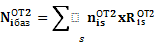 значение натуральной нормы рабочего времени s-oгoработника, который не принимает непосредственного участия в оказании государственной услуги, учитываемой при расчете базового норматива затрат на общехозяйственные нужды на оказание i-ой государственной услуги;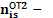  размер повременной (часовой, дневной, месячной, годовой) оплаты труда (с учетом окладов (должностных окладов), ставок заработной платы, выплат компенсационного и стимулирующего характера) с начислениями на выплаты по оплате труда s-ого работника, который не принимает непосредственного участия в оказании i-ой государственной услуги.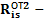 Размер повременной (часовой, дневной, месячной, годовой) оплаты труда с начислениями на выплаты по оплате труда s-ого работника,  который не принимает непосредственного участия в оказании i-ой государственной услуги, определяется исходя из годового фонда оплаты труда и годового фонда рабочего времени указанного работника с учетом применяемого при формировании   проекта   федерального  закона  о  федеральном  бюджете на  очередной финансовый год и плановый период прогнозного индекса потребительских цен на конец соответствующего финансового года, определяемого в соответствии с прогнозом социально-экономического развития, разрабатываемым согласно статье 173 Бюджетного кодекса Российской Федерации.Годовой фонд оплаты труда и годовой фонд рабочего времени                        s-oгoработника, который не принимает непосредственного участия в оказании государственной услуги, определяются в соответствии со значениями натуральных норм, применяемых согласно положениям пункта 8 главы I настоящего Порядка.Отношение затрат на оплату труда с учетом начислений на выплаты по оплате труда работников, которые не принимают непосредственного участия в оказании i-ой государственной услуги, к затратам на оплату труда с начислениями на выплаты по оплате труда работников, непосредственно связанных с оказанием i-ой государственной услуги, не должно превышать показатели, установленные законодательством Российской Федерации; 2) при втором способе применяется формула:, где: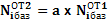 - затраты на оплату труда с начислениями на выплаты по оплате труда работников, непосредственно связанных с оказанием i-ой государственной услуги;а - установленная в соответствии с законодательством Российской Федерации предельная доля оплаты труда, определяемая как отношение затрат на оплату труда с начислениями на выплаты по оплате труда работников, которые не принимают непосредственного участия в оказании   i-ой государственной услуги, к затратам на оплату труда с начислениями на выплаты по оплате труда работников, непосредственно связанных с оказанием i-ой государственной услуги.25.	Затраты на приобретение услуг курьерской доставки
при предоставлении i-ой государственной услуги в соответствии со значениями натуральных норм, определенных согласно пункту 8 главы I настоящего Порядка, рассчитываются по формуле: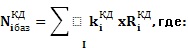  - значение натуральной нормы потребления услуг курьерской доставки, учитываемой при расчете базового норматива затрат на общехозяйственные нужды на оказание i-ой государственной услуги;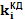  - стоимость (цена, тариф) услуг курьерской доставки, учитываемой при расчете базового норматива затрат на общехозяйственные нужды на оказание i-ой государственной услуги, в соответствующем финансовом году.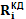 26. Затраты на приобретение прочих работ и услуг на оказание
i-ой государственной услуги в соответствии со значениями натуральных норм, определенных согласно пункту 8 главы I настоящего Порядка, рассчитываются по формуле:где: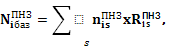  - значение натуральной нормы потребления s-ой прочей работы или услуги, учитываемой при расчете базового норматива затрат на общехозяйственные нужды на оказание i-ой государственной услуги;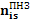 - стоимость (цена, тариф) s-ой прочей работы или услуги, учитываемой при расчете базового норматива затрат на общехозяйственные нужды на оказание i-ой государственной услуги, в соответствующем финансовом году.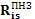 Стоимость (цена, тариф) s-ой прочей работы или услуги, учитываемой при расчете базового норматива затрат на общехозяйственные нужды на оказание i-ой государственной услуги, определяется в соответствии с положениями пункта 27 главы II настоящего Порядка.27. Стоимость материальных запасов, особо ценного движимого имущества, программного обеспечения, расходных материалов, работ и услуг, учитываемых при определении базового норматива затрат на оказание i-ой государственной услуги, определяется на основании информации о рыночных ценах (тарифах) на идентичные планируемым к приобретению материальные запасы, объекты особо ценного движимого имущества, работы и услуги, а при их отсутствии – на однородные материальные запасы, объекты особо ценного движимого имущества, работы и услуги, с учетом прогнозного индекса потребительских цен на конец соответствующего финансового года, определяемого в соответствии с прогнозом социально-экономического развития Российской Федерации, разрабатываемым согласно статье 173 Бюджетного кодекса Российской Федерации.Определение значения идентичности и однородности материальных запасов,  объектов  особо  ценного движимого  имущества,  программного обеспечения, расходных материалов, работ и услуг, получение информации о рыночных ценах (тарифах) осуществляется в порядке, установленном законодательством о контрактной системе Российской Федерации в сфере закупок товаров, работ, услуг для обеспечения государственных и муниципальных нужд.Отраслевой корректирующий коэффициент (Котр) рассчитывается к базовому нормативу затрат на оказание i-ой государственной услуги, исходя из соответствующих показателей отраслевой специфики.29. Территориальный корректирующий коэффициент устанавливается к базовому нормативу затрат на оказание i-ой государственной услуги, скорректированному на отраслевой коэффициент, и рассчитывается по формуле:, где: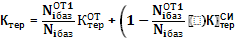 - территориальный корректирующий коэффициент на оплату труда с начислениями на выплаты по оплате труда;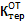  - территориальный корректирующий коэффициент на коммунальные услуги и на содержание недвижимого имущества.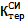 30. Территориальный корректирующий коэффициент на оплату труда с начислениями на выплаты по оплате труда () рассчитывается
как соотношение между среднемесячной начисленной заработной платой
в целом по экономике по субъекту Российской Федерации (федеральному
округу, муниципальному образованию), на территории которого оказывается
услуга, и среднемесячной начисленной заработной платой в целом
по экономике по субъекту Российской Федерации (федеральному округу,
муниципальному образованию), данные по которому использовались
для определения базового норматива затрат на оказание i-ой государственной
услуги.31. Территориальный корректирующий коэффициент на коммунальные услуги и на содержание недвижимого имущества () рассчитывается как соотношение между суммой затрат на коммунальные услуги и на содержание объектов недвижимого имущества, необходимого для выполнения государственного задания (в том числе затраты на арендные платежи), определяемыми в соответствии с натуральными нормами, ценами и тарифами на данные услуги, в субъекте Российской Федерации (федеральном округе) и (или) муниципальном образовании, на территории которого оказывается услуга, и суммой затрат на коммунальные услуги () и на содержание объектов недвижимого имущества, необходимого для выполнения государственного задания (в том числе затраты на арендные платежи) (), в субъекте Российской Федерации (федеральном округе, муниципальном образовании), данные по которому использовались для определения базового норматива затрат на оказание i-ой государственной услуги.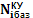 